Meeting AgendaExecutive Committee Members:Tina Allen – ChairLori Pieri – Vice ChairChrista Jerome – SecretaryDenise Cornelius – TreasurerEric Hufnagel – Past ChairBoS CoC Committees and Chairs:Coordinated Entry – Ashley Halladay-SchmandtFinance – Denise CorneliusMembership – Christa JeromeMonitoring – Denise CorneliusNominations – Christa JeromePerformance and Outcomes – Alice StoneProject Evaluation – Lori PieriVulnerable Populations – Bill JessupBeverages and Food Provided by 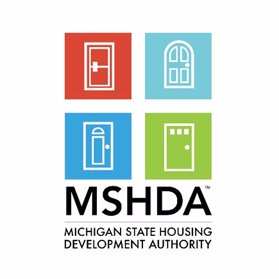 Thank you!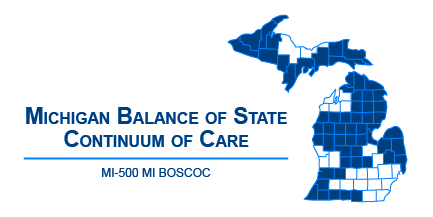 Michigan Balance of State Continuum of Care Governance Council MeetingOctober 17, 20189:00 a.m. to 11:30 a.m.9:00-9:15Arrival / Beverages and Snacks / Map Activity	9:15-9:20Welcome9:20-9:35 Building a Firm Foundation9:35-9:40Reflections on Map Activity9:45-10:30Coordinated EntryOrgCode UpdateCoordinated Entry Committee PresentationSmall Group Breakout Discussion10 Minute BreakPlease complete member surveys and Conflict of Interest forms - return to Christina10 Minute BreakPlease complete member surveys and Conflict of Interest forms - return to Christina10:40-11:00Governance Charter Review11:00-11:20GC Big Picture Role11:20-11:30Reflections / Wrap UpAdjournAdjournNext MI BOSCOC Governance Council MeetingThursday, November 8, 201810-12pmNext MI BOSCOC Governance Council MeetingThursday, November 8, 201810-12pm